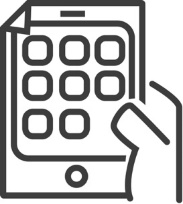 Karibu SilbenschwingenTechnische VoraussetzungenApp verfügbar im Apple App Store und im Google Play Store Ausschließlich für TabletsKostenKostenlosFach und JahrgangsstufeDeutschVorschule und Jahrgangsstufe 1Fachspezifische InhalteÜbungen zu SilbenOrientierung am Lehrwerk Karibu FibelVorteileEinfacher Aufbau Zwei Schwierigkeitsstufen wählbarSchwierigkeitsstufen orientieren sich an der Buchstabeneinführung im LehrwerkMit dem Finger werden Silbenbögen in die Markierung unter die Wörter gemalt, sofortige Rückmeldung (richtig oder falsch)Nach zwei Fehlversuchen erscheint die Lösung Ein Stern für jede richtige Lösung, Belohnungsanimation für zehn SterneZufällige WortauswahlDownloadFür Android:play.google.com/store/apps/details?id=de.westermann.karibu&hl=de&gl=US Für iOS:apps.apple.com/us/app/karibu-silbenschwingen/id1351929737RegistrierungNicht notwendigDatenschutzDatenschutzerklärung zu finden unter:www.westermann.de/datenschutz/apps-bsv/ Weitere Informationen zum Datenschutz an Schulenhttps://www.schulministerium.nrw/schule-bildung/recht/datenschutz-im-schulbereichVor dem Einsatz der App empfiehlt es sich, die Nutzung mit der Schulleitung und den Verantwortlichen für den Datenschutz der Schule abzuklären.